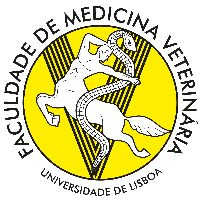 DECLARAÇÃO DE ACEITAÇÃO DE ORIENTAÇÃO DE DOUTORAMENTOEu, [nome do orientador]___________________________________________________________, [Categoria Profissional] ________________________________________________________no(a) ______________________________________________________ declaro a minha disponibilidade para orientar a Tese de Doutoramento integrada no ramo de conhecimento/especialidade  em (área Científica) ___________________________________________________________________ ______________________________________________________________, subordinada ao tema _______________________________________________________________________________________________________________________________________________________________, a elaborar pelo (a) estudante ________________________________________________________________________________________________________________________________________Data_____/_____/__________________________________________________Assinatura